Petit conseil pour préparer sa cordePour la rendre belle et douce !Étape 1 : Frictionner sa cordePrendre un bout de sa corde et la passer dans le creux d’une poignée de porte, d’un anneau, un mousqueton, etc… pour faire glisser votre corde. Prenez un brin dans chaque mains et croiser les brins 3 ou 4 fois pour enrouler votre corde sur elle-même.Tirer le brin le plus court vers vous pour obtenir une longueur raisonnable, équivalente à votre envergure de bras.Faite un mouvement de va et vient avec les 2 brins de corde en tirant sur chaque extrémité pour que les deux brins « se frictionnent ». Une dizaine d’aller-retour suffisent. Tirer de nouveau sur le brin le plus court, d’une longueur équivalente à votre envergure de brasRecommencer l’opération jusqu’à ce que vous arriviez au bout de votre corde.Étape 2 : Brûler sa cordePasser rapidement des petites sections de votre corde au-dessus d’une petite flamme pour bruler les fibres qui dépassent de votre petit morceau de corde (suite aux frictions).Répéter l’opération sur toute la longueur de votre corde en pensant à bien faire chaque côté.Essuyer là avec un chiffon propre en la pinçant très légèrement pour enlever le dépôt de carbone.Vous pouvez utiliser un chalumeau de cuisine ou une gazinière. Les briquets et les bougies laissent un dépôt de carbone plus important ou de cire.Voilà, votre corde est prête, le sébum de la peau fera le reste ! Elle s’assouplira et s’adoucira de plus en plus en pratiquant l’attache Shibari.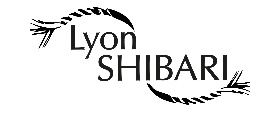 Petit conseil pour préparer sa cordePour la rendre belle et douce !Étape 1 : Frictionner sa cordePrendre un bout de sa corde et la passer dans le creux d’une poignée de porte, d’un anneau, un mousqueton, etc… pour faire glisser votre corde. Prenez un brin dans chaque mains et croiser les brins 3 ou 4 fois pour enrouler votre corde sur elle-même.Tirer le brin le plus court vers vous pour obtenir une longueur raisonnable, équivalente à votre envergure de bras.Faite un mouvement de va et vient avec les 2 brins de corde en tirant sur chaque extrémité pour que les deux brins « se frictionnent ». Une dizaine d’aller-retour suffisent. Tirer de nouveau sur le brin le plus court, d’une longueur équivalente à votre envergure de brasRecommencer l’opération jusqu’à ce que vous arriviez au bout de votre corde.Étape 2 : Brûler sa cordePasser rapidement des petites sections de votre corde au-dessus d’une petite flamme pour bruler les fibres qui dépassent de votre petit morceau de corde (suite aux frictions).Répéter l’opération sur toute la longueur de votre corde en pensant à bien faire chaque côté.Essuyer là avec un chiffon propre en la pinçant très légèrement pour enlever le dépôt de carbone.Vous pouvez utiliser un chalumeau de cuisine ou une gazinière. Les briquets et les bougies laissent un dépôt de carbone plus important ou de cire.Voilà, votre corde est prête, le sébum de la peau fera le reste ! Elle s’assouplira et s’adoucira de plus en plus en pratiquant l’attache Shibari.